فرزام اعتمادیFarzam.etemadi@gmail.comبررسی آواز دشتی در ردیف صبا از منظر مدال و فیگورشناسی1-مقدمههر دستگاه/آواز از لحاظ ساختاری متشکل از دو لایه‏ی اصلی است. لایه‏ی زیرین، که زیربنای هر دستگاه/آواز را شکل می‏دهد، مبتنی بر یک چرخه‏ی چندمدی است که در آن انواعی از مدها، در نسبت با مد مبنا، با منطق خاصی سازماندهی می‏شوند. لایه‏ی دوم نیز متشکل از الحانی سیار، یا فیگورهایی ملودیک/ریتمیک، است که روی لایه‏ی نخست قرار می‏گیرند(برای اطلاعات بیشتر نک. اسعدی 1382). مد به عنوان یک مفهوم موسیقی‏شناختی، متشکل از سه مولفه‏ی اصلی است: بستر نغمگی، کارکرد نغمات و فرمول‏های ملودیک خاص. منطق سازماندهی مدها در هر سیکل بدین ترتیب است که نخست مد مبنا در منطقه‏ی درآمد معرفی می‏شود و در پی آن منتخبی از انواع دیگری از مدهای ثانویه، اولیه و یا انتقالی ارائه می‏شوند. مد ثانویه دارای بستر نغمگی مشترک با مد مبنا است، اما دو مولفه‏ی دیگر مد، به‏ویژه کارکرد نغمات(علی‏الخصوص نغمه‏ی شاهد)، در آن، نسبت به درآمد تغییر می‏کند. در مدهای اولیه هر سه مولفه‏ی سازنده‏ی مد در نسبت با مد مبنا تغییر می‏کند(اسعدی، 1387).لایه‏ی دوم یا لایه‏ی رویی دستگاه/آواز شامل ملودی‏ها و آهنگ‏های موسیقی ایرانی است که با ذوق و سلیقه‏ی راوی پردازش شده‏اند. برای درک ساختار ملودی و نحوه‏ی پردازش آن می‏توان متن موسیقایی را از منظر فیگورشناسی بررسی کرد. ملودی‏مدل‏ها که الگوهایی ذهنی و انتزاعی هستند در قالب نقش‏مایه‏ها تجلی‏ می‏یابند. نقش‏مایه‏ها در واقع قالب‏هایی هستند بسیار انعطاف‎‏پذیر که اجراکننده‏ی موسیقی برای عینیت دادن به ذهنیت ملودیک خود(که بر مبنای مد و ملودی‏مدل‏های آن شکل گرفته است) و تبدیل آن به ملودی‏های عینی از آن‏ها به‏صورت خودآگاه و ناخودآگاه بهره می‏گیرد(جریته، 1388). حجم عظیمی از ساختار ملودیک گوشه‏های ردیف در تصرف تعداد محدودی فیگورهای ملودیک عام است که می‏توان آن‏ها را به پنج گروه تقسیم کرد(برای اطلاعات بیشتر نک. جریته 1388). نقش‏مایه‏های ریتمیکی که بر اساس اوزان شعری هستند بخش مهمی از رپرتوار موسیقی ایرانی را شکل می‏دهند. این دسته از نقش‏مایه‏ها با حرف "V" مشخص شده‏اند. فرود اشاره به جایگاهی در ساختار اجرایی موسیقی ایرانی دارد که در آن بخش موسیقی با ملودی‏هایی ویژه رو به خاتمه می‎رود(Fo). نقش‏مایه‏های گروه "M" که نقش‏مایه‏های ریتمیک-متریک هستند که گاه قسمتی از یک گوشه و گاه خود گوشه‏ای مستقل محسوب می‏شوند(جدای از ضربی‏هایی مانند چهارمضراب و رنگ). نقش‏مایه‏های با متر آزاد از جنس تحریر که می‏توان آن‏را با تکنیک‏های ملیسما و فالستو که نوعی غلت و شکست در صدا هنگام اجرای آواز است مقایسه کرد(گروهT).به نظر می‌رسد تحلیل اجراهای مختلف از دستگاه‏ها/آوازها از نظر مدال و فیگورشناسی در راستای حصول شناخت جامع از موسیقی کلاسیک ایران و همچنین جستجوی راه‌های خلاقانه و کارآمد برای آموزش، همچنین پرورش خلاقیت در ساخت و اجرای موسیقی موثر باشد.2-ساختار مدال آواز دشتی در ردیف صباآواز دشتی در ردیف صبا از دو فضای مدال برجسته و یک فضای مدال ثانویه تشکیل شده است. مانند بیشتر روایت‏ها از آواز دشتی دو فضای مدال اصلی شامل درآمد(مبنا) و اوج یا عشاق است که فضای اولیه‏ای نسبت به درآمد شکل می‏دهد. در این روایت از آواز دشتی در برخی فرودها فضای ثانویه و کوتاهی شکل می‏گیرد که سارنج نام دارد و بر ایست موقت مد مبنا تاکید می‏کند.1-2-درآمد-مبنا: در این منطقه درجه‏ی پنجم بالای شور مبنا شاهد قرار می‏گیرد که با تغییر ریزپرده‏ای به‏صورت بم‏تر نغمه‏ی متغیر را که از ویژگی‏های برجسته‏ی دشتی است ایجاد می‏کند. درجات سوم و پنجم پایین شاهد به‏ترتیب ایست و خاتمه‏ی این منطقه‏ی مدال محسوب می‏شوند. در محدوده‏ی درآمد بیشترین گردش نغمات در یک محدوده‏ی پنج نتی از سوم پایین شاهد تا سوم بالای شاهد صورت می‏گیرد. 2-2-عشاق-اولیه: در این منطقه شور جدیدی بر مبنای شاهد دشتی ایجاد می‏شود. در این منطقه که اوج دشتی محسوب می‏شود، درجه‏ی چهارم بالای شاهد دشتی، شاهد جدید قرار می‏گیرد. در این اجرا از عشاق نت سل(درجه‏ی پنجم پایین شاهد عشاق) به‏عنوان ایست در بم‏ترین بخش محدوده‏ی صوتی(قطب بم محدوده‏ی صوتی) مورد استفاده قرار گرفته که اصطلاحاً ایست قطبی نامیده می‏شود. ایست این منطقه معمولاً درجه‏ی چهارم پایین شاهد جدید یا همان شاهد مد مبنای دشتی است.2-3-سارنج-ثانویه: در برخی از فرودها ایست موقت مد مبنا(درجه‏ی سوم پایین شاهد مد مبنا) به‏صورت مقطعی موکد شده و شاهدی موقتی ایجاد می‏شود. این حالت در ردیف صبا سارنج نام گرفته است.3-طرح مدال آواز دشتی در ردیف صبا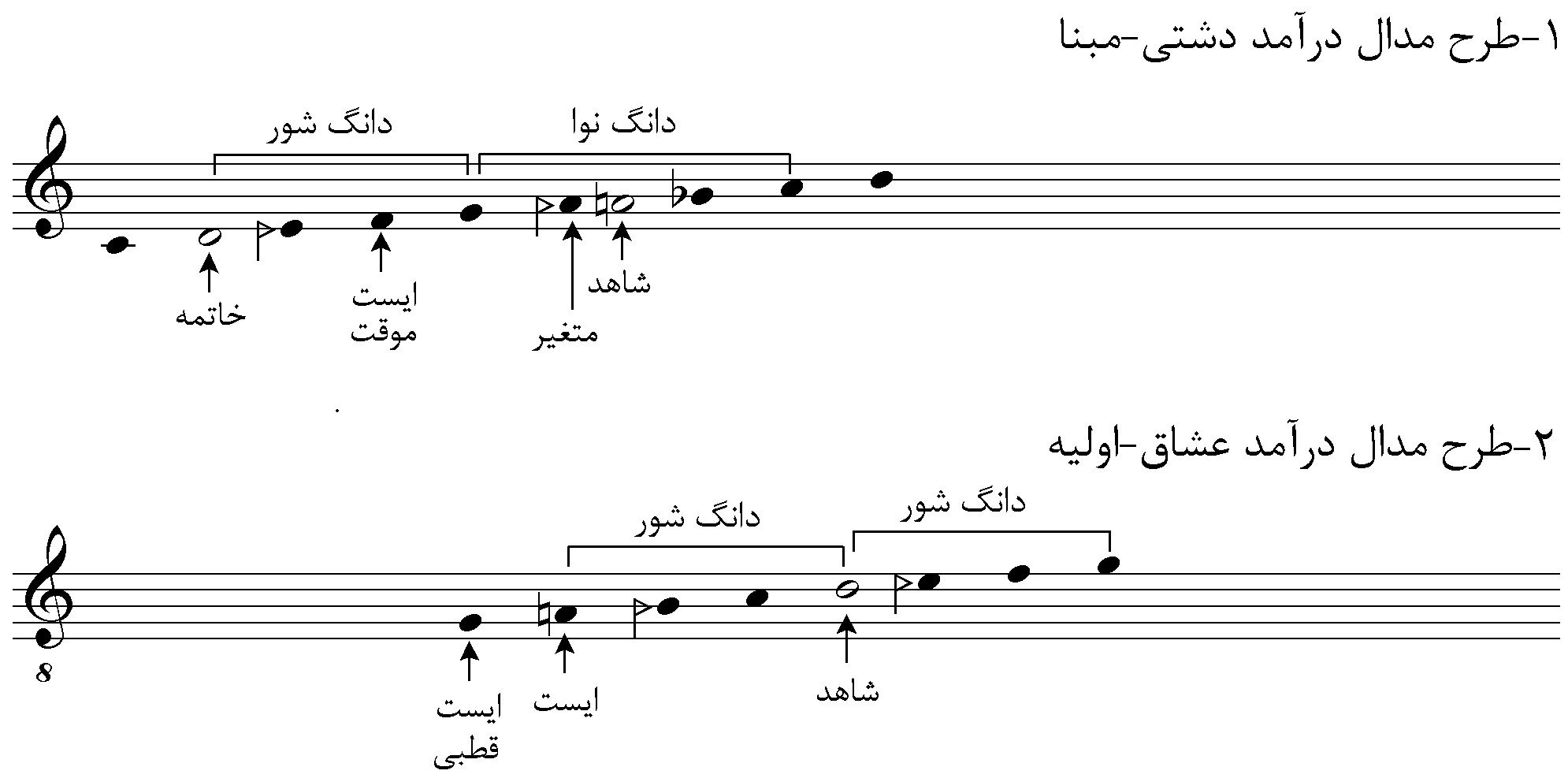 طرح مدال نغمه‏نگاری شده 14-نقش‏مایه‏های  شاخص1-4-نقش‏مایه‏های مبتنی بر اوزان شعری1-1-4-بحر مجتث-V1 (کرشمه): این وزن در موسیقی ایرانی به کرشمه مشهور است و در آواز دشتی در ردیف صبا  به‏صورت زیر اجرا شده است:- بحر مجتث مثمن مخبون : مفاعلن فعلاتن مفاعلن فعلاتناز این وزن در درآمد(همراه با شعر) و کرشمه‏ی عشاق(به‏صورت سازی) استفاده شده است.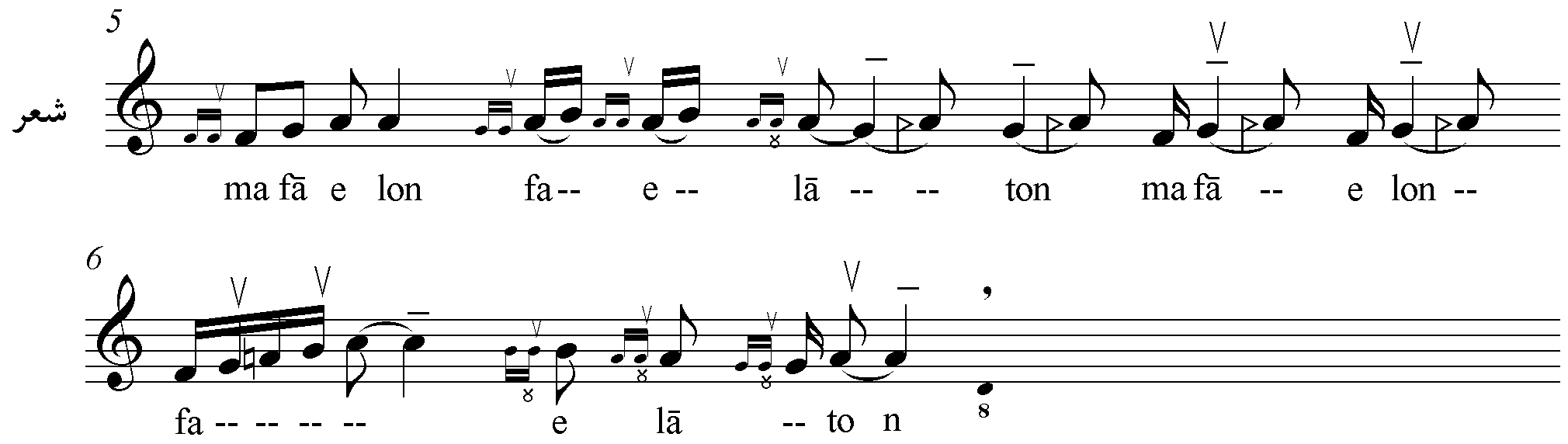 تصویر12-1-4-بحر هزج-V2(دو بیتی): از این وزن در این اجرا از آواز دشتی استفاده‏ی زیادی شده است. بعضی از گوشه‏ها مانند دشتستانی، گیلکی، غم‏انگیز و ... که ملودی مشخصی دارند با این وزن شعری اجرا شده‏اند. این وزن در اآواز دشتی به‏صورت زیر ارائه شده است:-بحر هزج مسدس محذوف : مفاعیلن مفاعیلن فعولناین وزن در گوشه‏های حاجیانی، دشتستانی، گیلکی، غم‏انگیز، چوپانی و دیلمان ارائه شده است.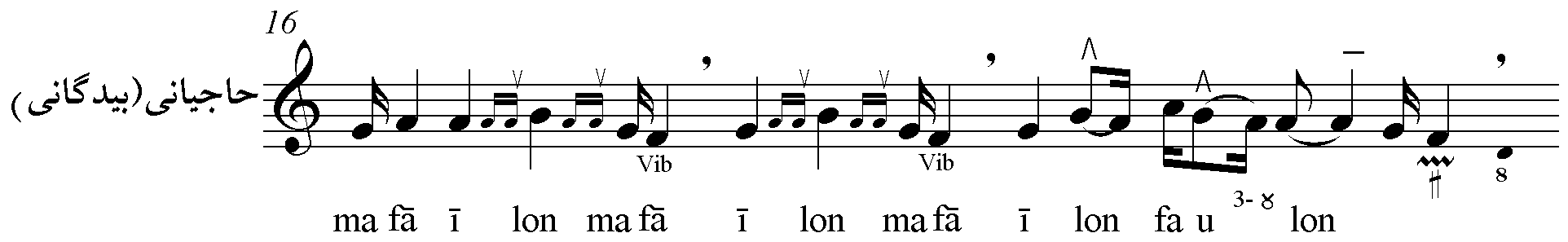 تصویر2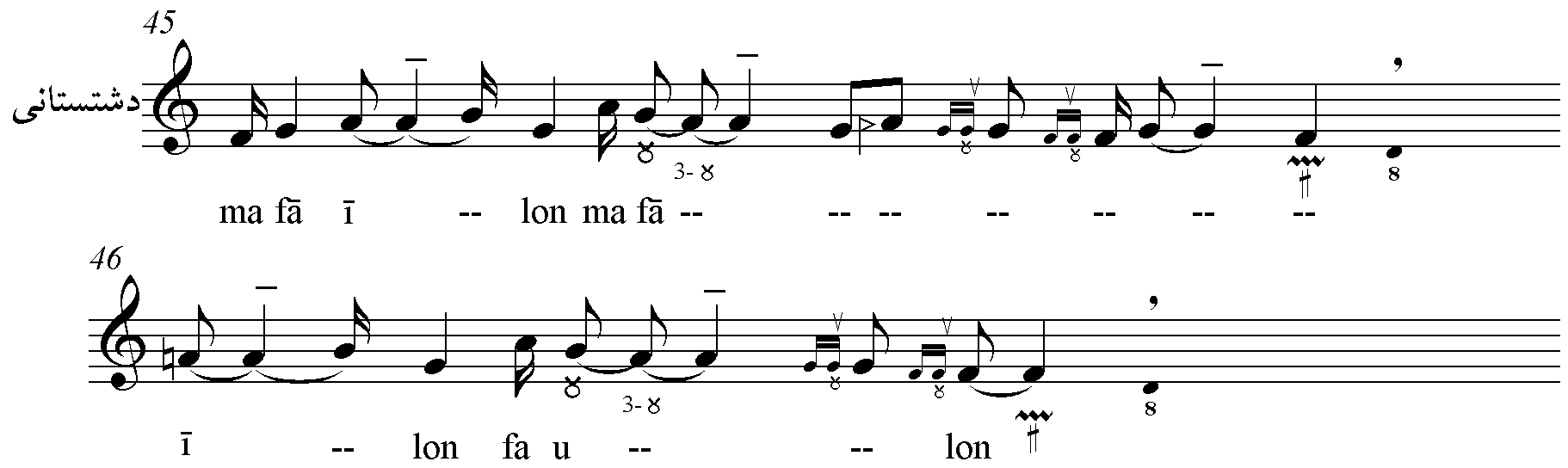 تصویر33-1-4-بحر رمل-V3(مثنوی): این وزن که به مثنوی مشهور است در این اجرا به دوصورت ارائه شده است:- بحر رمل مثمن محذوف : فاعلاتن فاعلاتن فاعلاتن فاعلناین وزن در ادامه‏ی کرشمه‏ی عشاق ارائه شده است.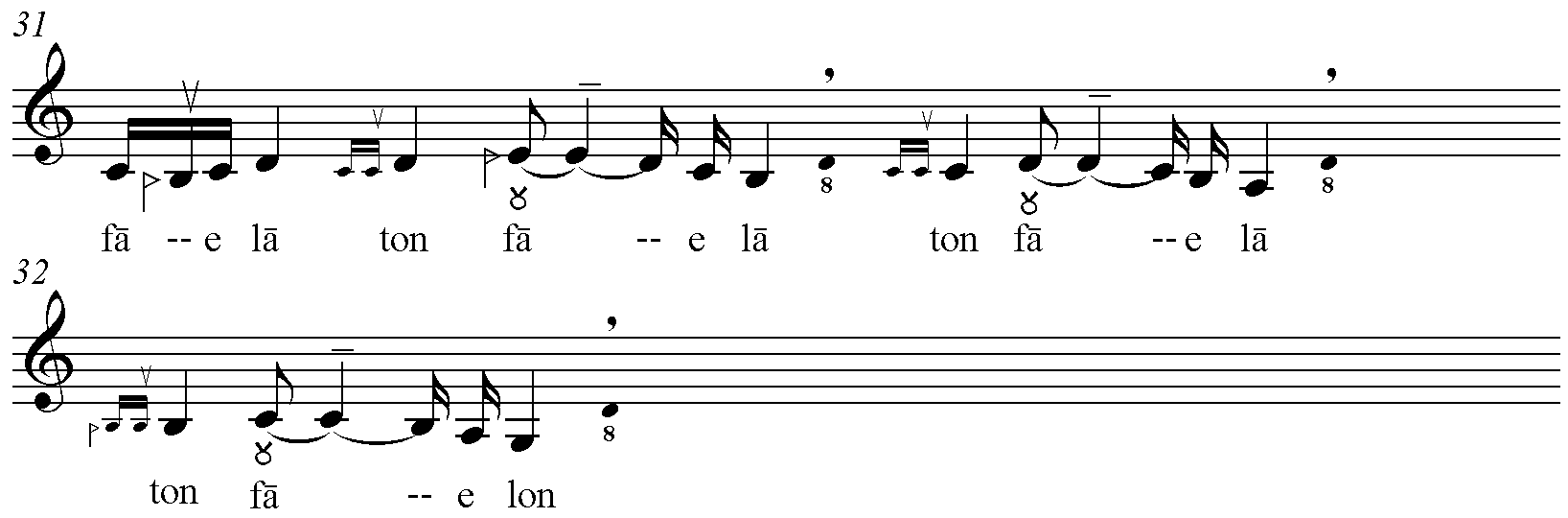 تصویر4- بحر رمل مسدس محذوف : فاعلاتن فاعلاتن فاعلناین وزن در مثنوی کوچکی که پس از چوپانی آمده ارائه شده است.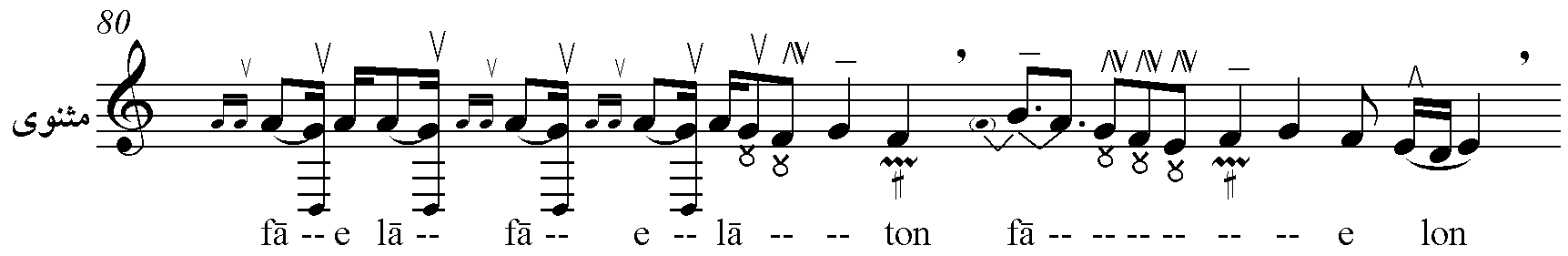 تصویر52-4-نقش‏مایه‏های فرودیفرودهای ارائه شده در این اجرا از آواز دشتی از اجزای مختلفی تشکیل می‎شوند. اجزاء این فرودها به‏شرح زیر است:TFo1: این تحریر با اجرای پاساژی به قطب بالایی محدوده‏ی صوتی درآمد رفته و طی چند مرحله بر ایست تعلیقی شور مبنا (درجه‏ی دوم بالای خاتمه و شاهد شور) توقف می‏کند.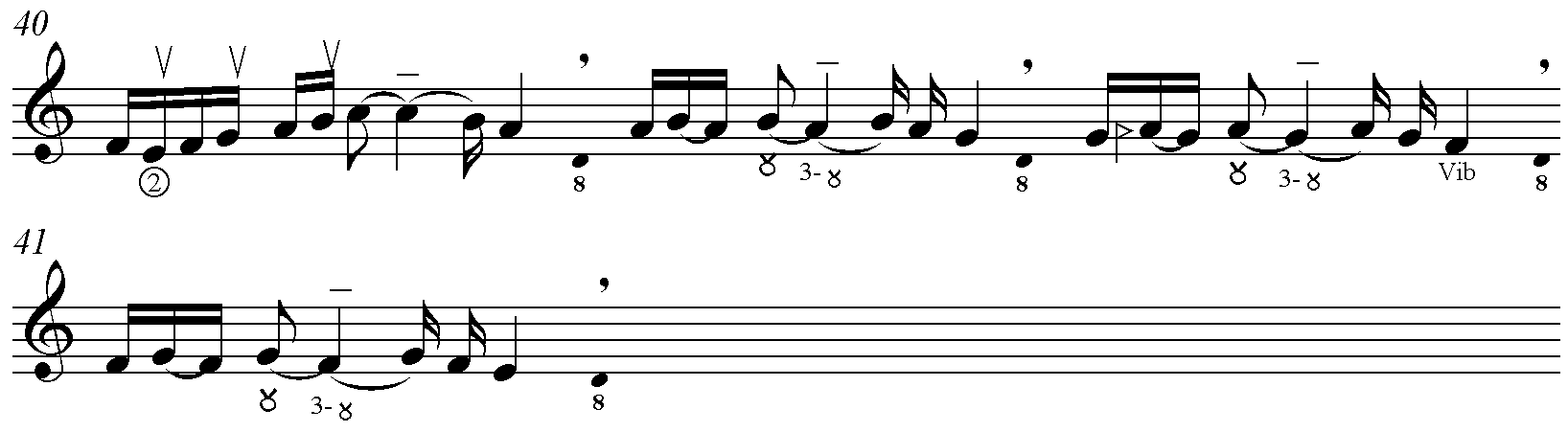 تصویر6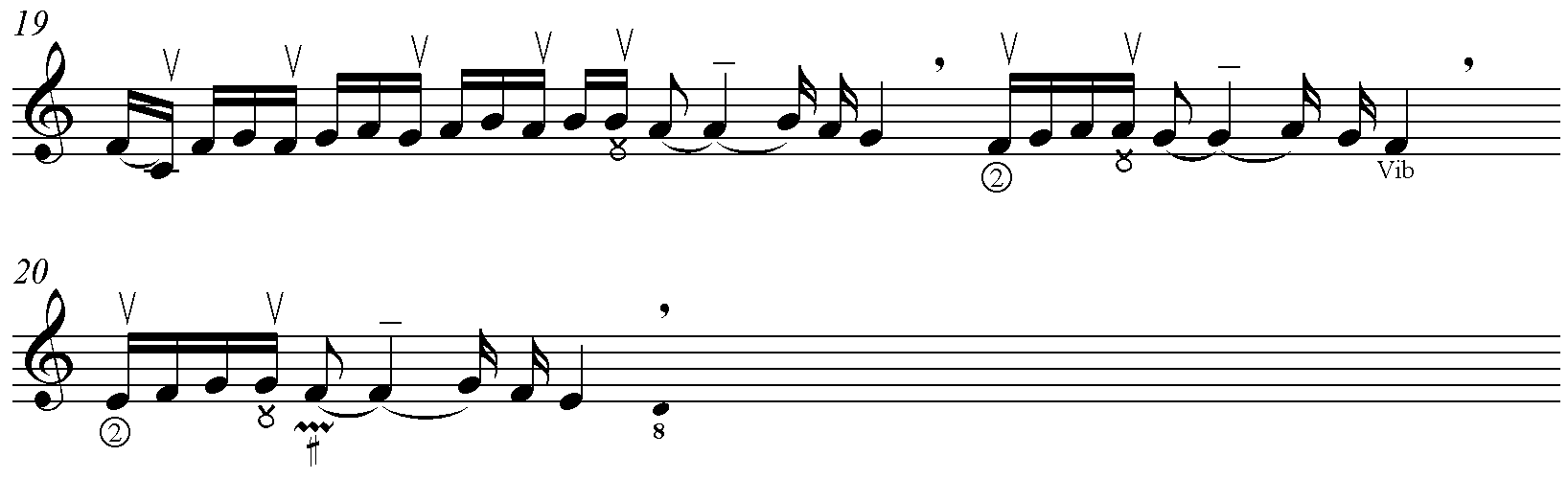 تصویر7TFo2: اشاره‏ی کوتاهی به فضای دشتی کرده و بر قطب بالایی دانگ شور مبنا (نت سل) توقف می‏کند.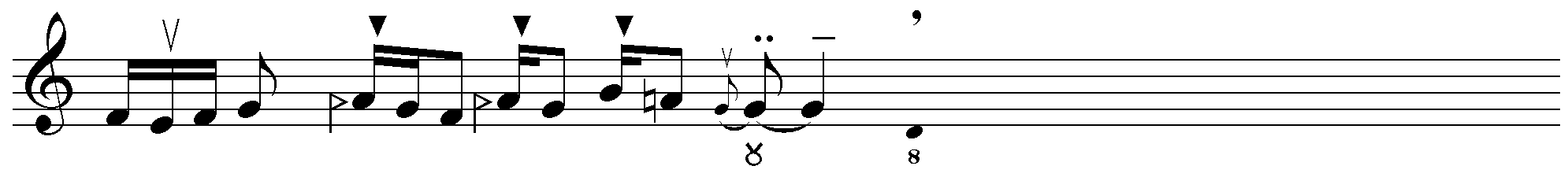 تصویر8TFo3: این تحریر با تاکید بر دانگ شور، فضا را برای فرود قطعی بر خاتمه‏ی شور مهیا می‏کند.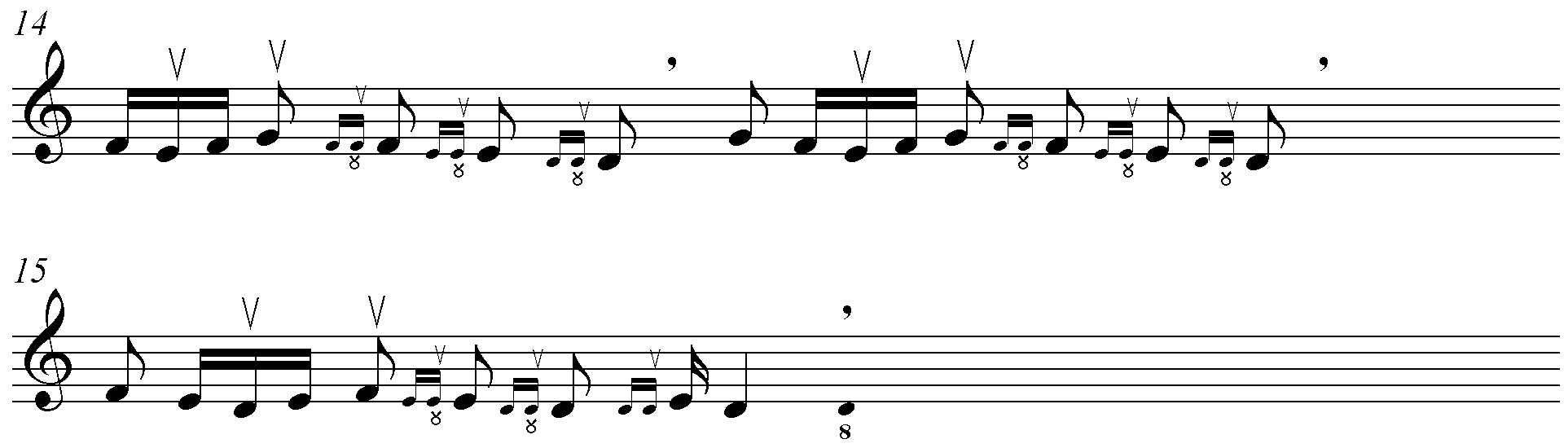 تصویر10TFo4: این تحریر در فرود بخش عشاق به‏جای TFo2 آمده است و درجات مهم گستره‏ی صوتی دشتی را مورد تاکید قرار می‏دهد (ایست موقت دشتی، شاهد دشتی و قطب بالایی دانگ نوا در محدوده‏ی صوتی دشتی).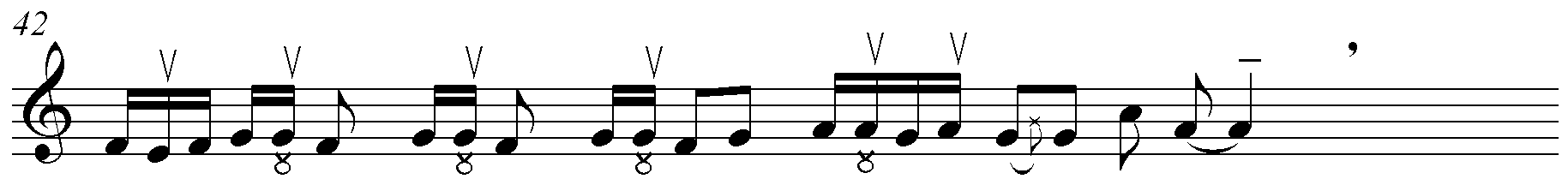 تصویر11TFo5: این تحریر در فرودهای دشتستانی و غم‏انگیز به‏کار رفته است و با تاکید بر درجه‏ی بالای خاتمه‏ی شور، فضا را برای توقف بر خاتمه‏ی شور مهیا می‏کند.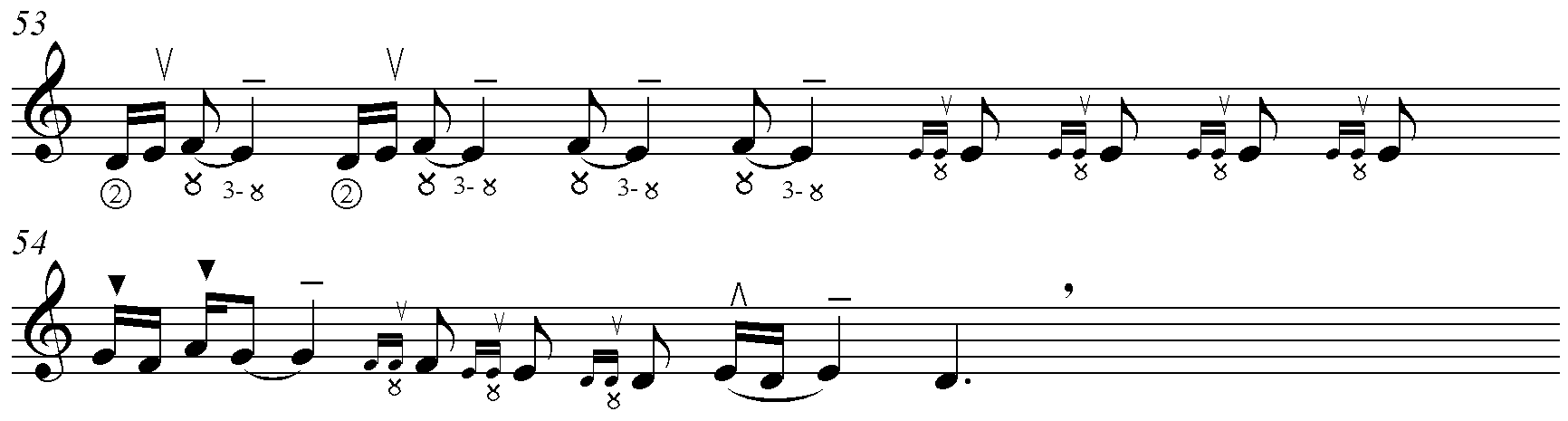 تصویر12TFo6: این تحریر در فرود دیلمان به‏جای TFo2 آمده است. این نقش‏مایه که به پنجه‏مویه نیز مشهور است از وزن دوبیتی (بحر هزج) استفاده می‏کند.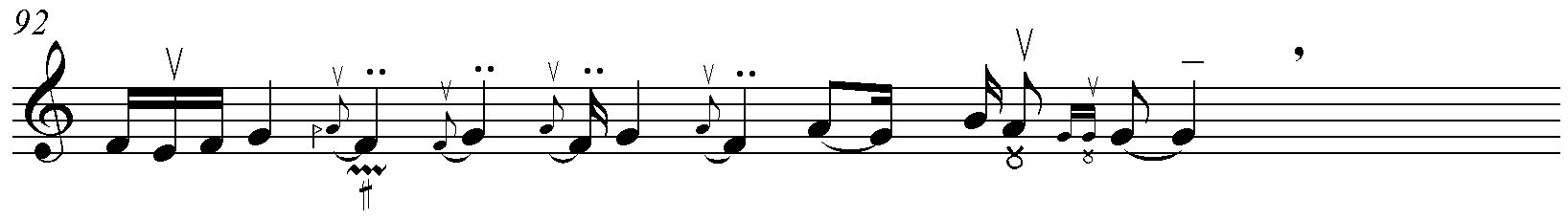 تصویر13با توجه به نقش‏مایه‏های استخراج شده فرودهای شاخص این اجرا از آواز دشتی را به‏صورت زیر می‏توان نشان داد:جدول 13-4-نقش‏مایه‏های از نوع تحریرT1: از این تحریر در درآمد و گیلکی استفاده شده است.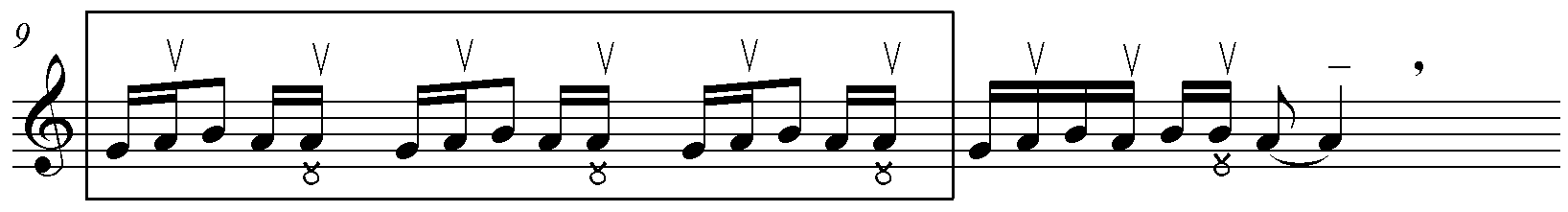 تصویر14T2: این تحریر در درآمد ارائه شده است.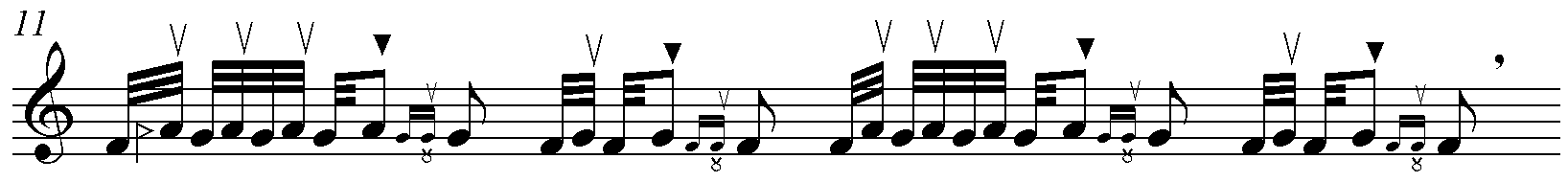 تصویر15T3: این تحریر در حاجیانی ارائه شده و در ادامه به تحریر فرودی 2 (TFo2) وصل می‏شود.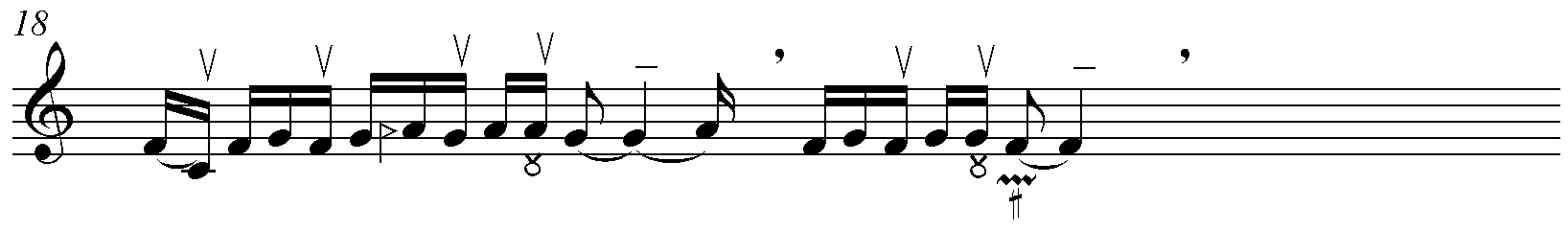 تصویر16T4: این تحریر در قسمت عشاق به دو صورت ارائه شده است.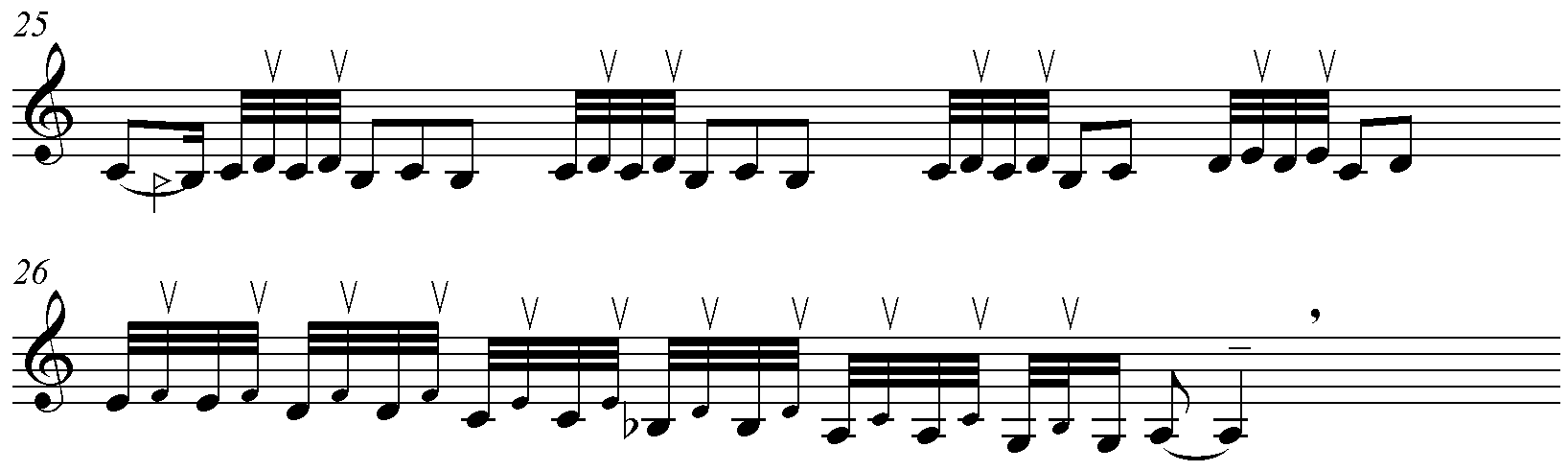 تصویر17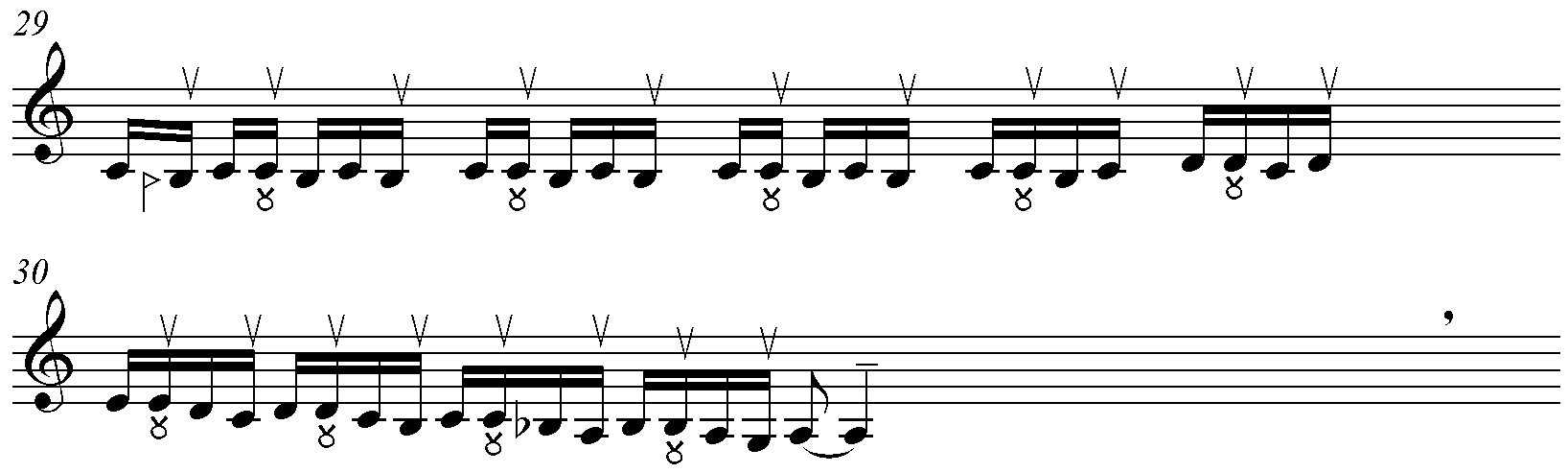 تصویر18T5: این تحریر در نمود اول سارنج ارائه شده است و برخی به آن دو تا یکی نیز گفته‏اند.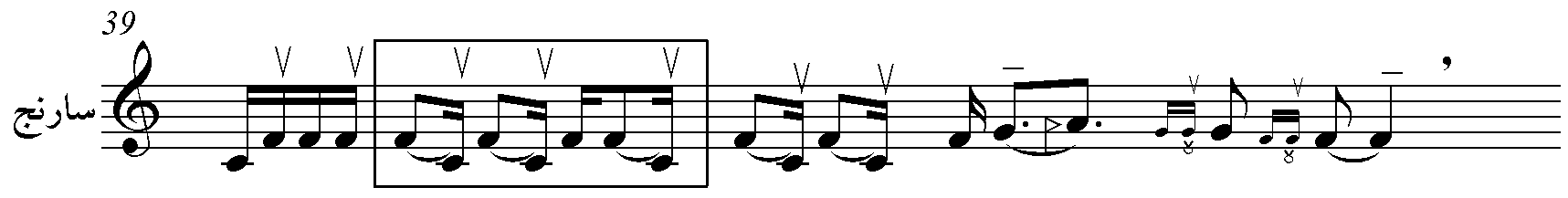 تصویر19T6: این تحریر نیز در سارنج ارائه شده است.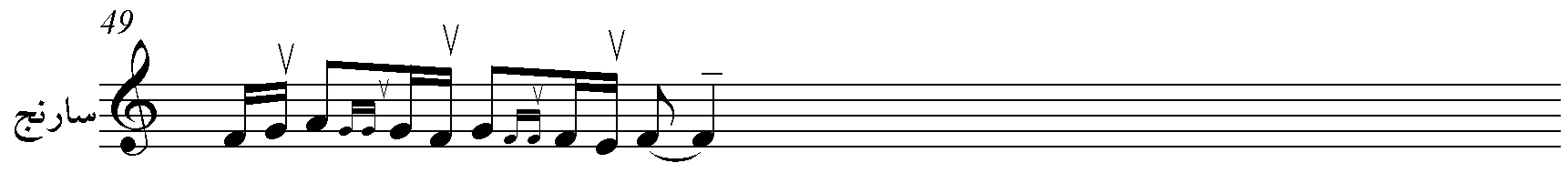 تصویر20T7: این تحریر نیز در سارنج و برای تاکید بر شاهد موقت ارائه شده است.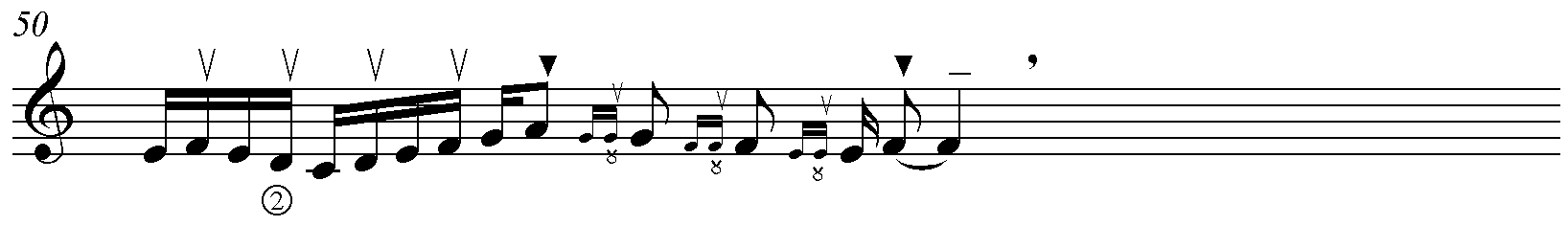 تصویر21T8: این تحریر در گیلکی ارائه شده است.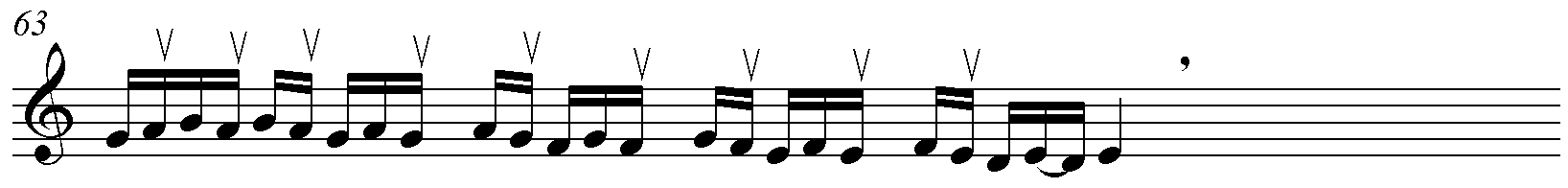 تصویر225-طرح کلی ساختار آواز دشتی در ردیف ابوالحسن صباجدول 2فهرست منابع:اسعدی، هومان1382 "بنیادهای نظری موسیقی کلاسیک ایران"، فصلنامۀ موسیقی ماهور، شمارۀ 22، صفحات43-55 ، تهران: ماهور.1385  مفهوم و ساختار دستگاه در موسیقی کلاسیک ایران-بررسی تطبیقی ردیف. تهران: دانشگاه تربیت مدرس. رساله دکتری پژوهش هنر.پاورز، هرولد1382  "مد به عنوان مفهومی موسیقی‌شناختی"(ترجمه علی پاپلی یزدی)، فصلنامه موسیقی ماهور، شماره22، صفحات 121-143 ، تهران: ماهور.جریته، علی1388 "بررسی فیگورهای ملودیک در ردیف میرزاعبدالله"، فصلنامۀ موسیقی ماهور. شمارۀ 46، صفحات75-119، تهران: ماهور.طلایی، داریوش1372  نگرشی نو به تئوری موسیقی ایرانی( ردیف و سیستم مدال)، تهران: ماهور.فرهت، هرمز1382  دستگاه در موسیقی ایرانی( ترجمه محمد مهدی پور)چاپ دوم، تهران: اتشارات پارت( چاپ اول 1380).کردمافی، سعید1388 "بررسی پاره‌ای از امکانات بالقوه‌ی مدال در موسیقی دستگاهی ایران"، فصلنامۀ موسیقی ماهور. شمارۀ 46، صفحات19-75، تهران: ماهور.منطقه مدال/گوشهنوع فروددرآمدFo1: TFo1, TFo2, TFo3حاجیانیFo1: TFo1, TFo2, TFo3عشاقFo1: TFo1, TFo4, TFo3دشتستانیFo2: TFo1, TFo5غم‏انگیزFo2: TFo5دیلمانFo1: TFo1, TFo6, TFo3شمارهنام گوشهمنطقه مدالنقش‏مایه‏هاتوضیحات1درآمد اولدرآمد-مبنا-2شعردرآمد-مبناV1, T1, T2, Fo13حاجیانی(بیدگانی)درآمد-مبناV2, T3, Fo14عشاق(درآمد اوج)عشاق-اولیهT45کرشمه عشاقعشاق-اولیهV1, T4, V36سارنجسارنج-ثانویهT4, Fo1ایست موقت مد مبنا(درجه‏ی سوم پایین مد مبنا) به‏صورت مقطعی موکد می‏شود.
این تکه پیش از فرود قطعی ارائه می‏شود.7دشتستانیدرآمد-مبناV28سارنجسارنج-ثانویهT6, T7, Fo29گیلکیدرآمد-مبناV2, T1, T8گوشه‏های گیلکی و غم‏انگیز در بعضی ردیف‏ها در ابوعطا اجرا شده‏اند.10غم‏انگیزدرآمد-مبناV2در این گوشه خَمِشی نیم‏پرده‏ای بر شاهد صورت می‏گیرد و حالت ویژه‏ای ایجاد می‏شود. 11سارنجسارنج-ثانویهT1, Fo212چوپانیدرآمد-مبناV2حالت غم‏انگیز در این گوشه نیز ایجاد می‏شود.13مثنویدرآمد-مبناV314دیلماندرآمد-مبناV2در بعضی از قسمت‏ها اشاره‏ای به فضای اوج صورت می‏گیرد.